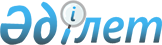 Об определении мест для размещения агитационных печатных материалов для всех кандидатов на территории города Астаны
					
			Утративший силу
			
			
		
					Постановление акимата города Астаны от 10 марта 2015 года № 06-346. Зарегистрировано Департаментом юстиции города Астаны 11 марта 2015 года № 888. Утратило силу постановлением акимата города Астаны от 15 февраля 2023 года № 1-304.
      Сноска. Утратило силу постановлением акимата города Астаны от 15.02.2023 № 1-304 (вводится в действие по истечении десяти календарных дней после дня его первого официального опубликования).
      Сноска. Заголовок - в редакции постановления акимата города Астаны от 17.10.2022 № 01-2903 (вводится в действие по истечении десяти календарных дней после дня его первого официального опубликования).
      В соответствии со статьей 28 Конституционного закона Республики Казахстан от 28 сентября 1995 года "О выборах в Республике Казахстан", акимат города Астаны ПОСТАНОВЛЯЕТ:
      1. Определить места для размещения агитационных печатных материалов для всех кандидатов на территории города Астаны согласно приложению к настоящему постановлению.
      Сноска. Пункт 1 - в редакции постановления акимата города Астаны от 17.10.2022 № 01-2903 (вводится в действие по истечении десяти календарных дней после дня его первого официального опубликования).

      2. Исключен постановлением акимата города Астаны от 17.10.2022 № 01-2903 (вводится в действие по истечении десяти календарных дней после дня его первого официального опубликования).


      3. Контроль за исполнением настоящего постановления возложить на заместителя акима города Астаны Аманшаева Е.А.
      4. Настоящее постановление вступает в силу со дня государственной регистрации в органах юстиции и вводится в действие после дня его первого официального опубликования. Места для размещения агитационных печатных материалов для всех кандидатов на территории города Астаны
      Сноска. Приложение 1 - в редакции постановления акимата города Астаны от 17.10.2022 № 01-2903 (вводится в действие по истечении десяти календарных дней после дня его первого официального опубликования). Помещения, предоставляемые кандидатам в Президенты Республики Казахстан, для проведения встреч с избирателями
      Сноска. Приложение 2 исключено постановлением акимата города Астаны от 17.10.2022 № 01-2903 (вводится в действие по истечении десяти календарных дней после дня его первого официального опубликования).
					© 2012. РГП на ПХВ «Институт законодательства и правовой информации Республики Казахстан» Министерства юстиции Республики Казахстан
				
Аким
А. Джаксыбеков
Согласовано:
Председатель городской
избирательной комиссии
____________________И. Жалбиров
10 марта 2015 годаПриложение 1
к постановлению акимата
города Астаны
от 10 марта 2015 года № 06-346
№
Места для размещения агитационных печатных материалов
по району "Алматы" города Астаны
по району "Алматы" города Астаны
1.
на пересечении улиц Қаныша Сәтбаева и Алексея Петрова, с правой стороны от центрального входа в здание торгового центра "Евразия-1"
2.
на пересечении улиц Қажымұқана и Алексея Петрова, перед зданием торгового дома "Орбита"
3.
на пересечении проспекта Абылай хана и улицы Манас, перед зданием торгового дома "Встреча"
4.
проспект Бауыржана Момышұлы, № 5, перед зданием государственного коммунального предприятия на праве хозяйственного ведения "Дворец школьников имени Аль-Фараби" акимата города Астаны
5.
проспект Шәкәріма Құдайбердіұлы, № 25, перед зданием государственного коммунального предприятия на праве хозяйственного ведения "Городская поликлиника № 7" акимата города Астаны
6.
жилой массив Промышленный, улица Шалкөде, с правой стороны от остановочного павильона "iStop"
7.
жилой массив Интернациональный, улица Мереке, № 1а, перед зданием коммунального государственного учреждения "Централизованная библиотечная система" акимата города Астаны
8.
жилой массив Мичурино, улица Бастау, перед входом в центральный сквер
9.
жилой массив Күйгенжар, улица Жанатұрмыс, № 1/1, с правой стороны от остановочного павильона
10.
жилой массив Железнодорожный, улица Владимира Маяковского, с левой стороны от центрального сквера
11.
жилой массив Железнодорожный, улица Максима Горького, № 22, перед зданием коммунального государственного учреждения "Средняя школа № 29" акимата города Астаны
12.
проспект Тәуелсіздік, № 32, перед зданием отдела по обслуживанию населения филиала некоммерческого акционерного общества "Государственная корпорация "Правительство для граждан" района "Алматы" города Астаны
13.
проспект Бауыржана Момышұлы, перед центральным входом в парк "Жерұйық"
14.
улица Іле, № 30, с левой стороны от остановочного павильона 
15.
улица Кенена Әзірбаева, № 6/5, с правой стороны от остановочного павильона 
16.
улица Мұхамеджана Тынышбайұлы, № 8, перед зданием филиала акционерного общества "Национальная компания "Қазақстан темір жолы" – "Железнодорожный вокзальный комплекс "Нұрлы жол", по улице А-62
17.
проспект Рақымжана Қошкарбаева, № 64, перед зданием государственного коммунального предприятия на праве хозяйственного ведения "Городская детская больница № 2" акимата города Астаны
18.
проспект Абылай хана, № 5, с левой стороны от остановочного павильона и перед зданием торгового дома "Әділ"
19.
на пересечении улиц Қажымұқана и Қаныша Сәтбаева, перед памятником Қанышу Сәтбаеву
20.
проспект Бауыржана Момышұлы, № 10, перед зданием торгового дома "Рахмет"
По району "Байқоңыр" города Астаны
По району "Байқоңыр" города Астаны
21.
на территории парковки по улице Жұмабека Тәшенева, напротив кафе быстрого питания "CTR Chicken"
22.
на пересечении улиц Сакена Сейфуллина и Шоқана Уәлиханова, с левой стороны от входа в здание торгового дома "Астаналық", по улице Сакена Сейфуллина
23.
проспект Республики, № 2, напротив здания Республиканского государственного учреждения "Национальный военно-патриотический центр Вооруженных сил Республики Казахстан"
24.
на пересечении улицы Кенесары и проспекта Республики, напротив торгового дома "Сұнқар", по проспекту Республики 
25.
проспект Республики, № 8, напротив здания торгового дома "Есиль"
26.
проспект Республики, № 34, перед зданием коммунального государственного учреждения "Астана жастары"
27.
на пересечении улиц Александра Кравцова и Шоқана Уәлиханова, напротив здания торгового дома "Жастар", по улице Александра Кравцова
28.
на пересечении улицы Шокана Уәлиханова и проспекта Абая, с правой стороны от здания торгового дома "Жаннұр"
29.
улица Амангельды Иманова, № 20, с левой стороны от здания отдела № 5 по обслуживанию населения филиала некоммерческого акционерного общества "Государственная корпорация "Правительство для граждан" района "Байқоныр" города Астаны
30.
улица Кенесары, № 78, с правой стороны от здания отделения акционерного общества "Kaspi bank"
31.
на пересечении улиц Шокана Уәлиханова и Амангельды Иманова, напротив здания делового дома "Алма - Ата"
32.
улица Александра Пушкина, № 10/1, с правой стороны от здания ресторана быстрого питания "Burger King" 
33.
улица Сакена Сейфуллина, № 63/5, с правой стороны от здания супермаркета "Вкус Март"
34.
на пересечении проспекта Әл-Фараби и улицы Жаһанша Досмұхамедұлы, с правой стороны от остановочного павильона "Акжол"
35.
на пересечении улицы Шокана Уәлиханова и проспекта Бөгенбай батыра, с левой стороны от центрального входа в здание торгового центра "Әлем"
по району "Есиль" города Астаны
по району "Есиль" города Астаны
36.
проспект Қабанбай батыра, № 21, перед центральным входом в здание торгово-развлекательного центра "Азия парк"
37.
проспект Тұран, № 37, перед центральным входом в здание торгово-развлекательного центра "Хан Шатыр"
38.
шоссе Қорғалжын, № 1, на пересечении проспекта Тұран и шоссе Қорғалжын, с правой стороны от центрального входа в здание торгово-развлекательного центра "KeruenCity"
39.
на пересечении проспекта Мәңгілік Ел и улицы Дінмұхамеда Қонаева, на углу дома № 14г 
40.
жилой массив Пригородный, перед зданием магазина "Хозяюшка", по улице Жаңадария
41.
жилой массив Заречное, улица Аққұм, № 17/1, перед зданием магазина "Мерей"
42.
жилой массив Үркер, улица Исатай батыра, № 141/1, перед зданием коммунального государственного учреждения "Школа-гимназия № 69 имени Кемеля Акишева" акимата города Астаны 
43.
жилой массив Тельмана, улица Мұғалжар, № 65а, с левой стороны от здания продуктового магазина 
44.
проспект Тұран, № 24, на территории парковки торгово-развлекательного центра "Сарыарка"
45.
улица Сауран, на углу домов № 5 и № 5д, с левой стороны от аптеки "Гиппократ"
46.
улица Әзілхана Нұршайықова, № 8, перед зданием коммунального государственного учреждения "Школа-гимназия № 78 имени Смагула Садуакасулы" акимата города Астаны
47.
улица Ілияса Омарова, № 4, перед зданием государственного коммунального предприятия на праве хозяйственного ведения "Школа-лицей № 71" акимата города Астаны
48.
проспект Қабанбай батыра, № 62, перед центральным входом в здание торгово-развлекательного центра "MEGA Silk Way"
49.
на пересечении улиц Достық и Сауран, перед зданием торгово-развлекательного центра "Керуен" 
50.
на пересечении проспекта Мәнгілік Ел и улицы Алматы, на углу жилого комплекса "Айсанам"
51.
шоссе Қорғалжын, № 8, перед зданием акционерного общества "Университет КАЗГЮУ имени М.С. Нарикбаева"
52.
улица Мақсұт Нәрікбаева, № 3, перед зданием государственного коммунального предприятия на праве хозяйственного ведения "Школа-лицей № 79" акимата города Астаны
53.
перед центральным входом в Ботанический сад, по улице Түркістан
54.
на пересечении проспекта Ұлы Дала и улицы № 38, на углу дома № 36, с правой стороны от кондитерской фабрики "Тәп-тәтті"
55.
перед входом в центральный парк напротив Главных часов, по проспекту Тұран
по району "Сарыарка" города Астаны
по району "Сарыарка" города Астаны
56.
микрорайон Самал, № 11, c правой стороны от здания бизнес-центра "Astana Tower"
57.
проспект Бөгенбай батыра, № 71, с правой стороны от здания торгового центра "Джафар", по улице Шоқана Уәлиханова
58.
перед входом в театральный бульвар, по проспекту Республики
59.
проспект Республики, № 58, с левой стороны от остановочного павильона
60.
улица Иоганна Гете, № 1, перед зданием филиала акционерного общества "Национальная компания "Қазақстан темір жолы" – "Железнодорожный вокзальный комплекс "Астана" 
61.
улица Бейбітшілік, № 25, перед зданием бизнес-центра "Өркен"
62.
улица Бейбітшілік, № 37, с левой стороны от здания акционерного общества "Казпочта"
63.
с правой стороны от центрального входа в здание по улице Бейбітшілік, № 9
64.
перед пешеходным мостом "Серуен", по улице Желтоқсан
65.
с левой стороны от цветочного магазина "GulMarket" по проспекту Бөгенбай батыра № 29
66.
улица Шәймердена Қосшығұлұлы, № 9, перед зданием торгового дома "Солтүстік" 
67.
проспект Нұрғиса Тілендиева, № 15, с правой стороны от центрального входа в здание торгового центра "Рахмет"
68.
улица Ақан сері, № 20, перед зданием государственного коммунального предприятия на праве хозяйственного ведения "Городская поликлиника № 5" акимата города Астаны
69.
жилой массив Көктал-1, улица Алмалық, № 1, перед зданием государственного коммунального казенного предприятия "Государственный театр танца "Наз" акимата города Астаны"
70.
жилой массив Көктал-2, улица Ақмола, № 24, перед зданием торгового дома "Көктал-2"Приложение 2 
к постановлению акимата
города Астаны
от 10 марта 2015 года 
№ 06-346